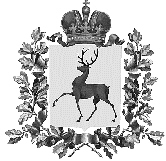 Администрация городского округа Навашинский Нижегородской областиПОСТАНОВЛЕНИЕ20.01.2022                                                                                                                                 № 58О внесении изменений в постановление администрации городскогоокруга Навашинский от 25.11.2021 №1138 «О принятии решенияо подготовке проекта внесения изменений в Правила землепользования и застройки городского округа Навашинский Нижегородской области»	В соответствии со статьей 24 Градостроительного кодекса Российской Федерации, Федеральным законом от 06.10.2003 131-ФЗ «Об общих принципах организации местного самоуправления в Российской Федерации», Уставом городского округа Навашинский Нижегородской области, на основании протокола заседания межведомственной комиссии по вопросам землепользования и застройки территории городского округа Навашинский Нижегородской области от 19.01.2022 №1, администрация городского округа Навашинский п о с т а н о в л я е т:			1. Внести изменение в постановление администрации городского округа Навашинский от 25.11.2021 №1138 «О принятии решения о подготовке проекта внесения изменений в Правила землепользования и застройки городского округа Навашинский Нижегородской области», дополнив  пункт 1 постановления абзацем следующего содержания:  « На картографических материалах проекта и материалах по обоснованию в текстовой форме привести информацию о размерах санитарно-защитных зон от скотомогильников (биотермических ям) в соответствии с письмом Комитета государственного санитарного надзора Нижегородской области от 13.01.2022  №Исх-502-6979/22.».  2. Организационному отделу администрации городского округа Навашинский обеспечить опубликование настоящего постановления в газете «Приокская правда» и размещение на официальном сайте органов местного самоуправления городского округа Навашинский в информационно-телекоммуникационной сети Интернет. 3. Контроль за исполнением настоящего постановления возложить на заме-стителя  главы  администрации, директора департамента Мамонову О.М.Глава местного самоуправления                                                                  Т.А.Берсенева